Cat Act 2011Cat Regulations 2012Cat Regulations 2012CONTENTS-1.	Citation	12.	Commencement	13.	Terms used	14.	Cat management facility operators (s. 3(1))	25.	Microchip devices (s. 3(1))	26.	Microchip database companies (s. 3(1))	28.	Microchipping a cat (s. 3(1))	311.	Manner of application for registration (s. 8(2))	312.	Period of registration (s. 9(7))	313.	Changes in registration	414.	Registration certificate (s. 11(1)(b))	415.	Registration tags (s. 76(2))	416.	Information to be recorded in local government cat register (s. 12(3))	517.	Information to be given by microchip implanter to microchip database company (s. 15)	518.	Manner in which a cat is identified as sterilised (s. 19)	621.	Manner and form of application to breed cats (s. 36(2))	622.	Other circumstances leading to refusal of approval to breed cats (s. 37(2)(f))	723.	Person who may not be refused approval to breed cats (s. 37(5))	724.	Duration of approval to breed cats (s. 37(6))	825.	Certificate given to approved cat breeder (s. 39(1))	827.	Infringement notice (s. 63(1))	828.	Withdrawal of infringement notice (s. 65(1))	829.	Objection (s. 69(2))	830.	Modified penalties (s. 63(2))	8Schedule 1 — FormsSchedule 2 — Modified penaltiesNotes	Compilation table	27	Provisions that have not come into operation	27Cat Act 2011Cat Regulations 20121.	Citation		These regulations are the Cat Regulations 2012 1.2.	Commencement		These regulations come into operation as follows —	(a)	regulations 1 and 2 — on the day on which these regulations are published in the Gazette;	(b)	the remaining regulations, other than regulations 7, 9, 10, 19, 20 and 26 — on the day after that day;	(c)	regulation 7— on the day on which the Veterinary Surgeons Amendment Regulations (No. 3) 2012 regulation 4 comes into operation;	(d)	regulations 9, 10, 19, 20 and 26 — on 1 November 2013.3.	Terms used	(1)	In these regulations — 	Form refers to a Form prescribed under these regulations and set out in Schedule 1;	registered training provider has the meaning given by the Vocational Education and Training Act 1996 section 5(1).	(2)	When a certificate is described as being issued by a local government, that certificate may be issued over the counter, by mail or by electronic means.4.	Cat management facility operators (s. 3(1))		For the purposes of the definition of cat management facility paragraph (b) in section 3(1) of the Act, each of the following bodies are prescribed as operators of a facility for keeping cats — 	(a)	Cat Welfare Society Inc., trading as “Cat Haven”;	(b)	Royal Society for the Prevention of Cruelty to Animals (Inc) of .5.	Microchip devices (s. 3(1))	(1)	For the purposes of the definition of microchip in section 3(1) of the Act, an identification device must be of a type that complies with both of the following Australian Standards — 	(a)	AS 5018 — 2001 Electronic Animal Identification — National coding scheme, published 29 June 2001;	(b)	AS 5019 — 2001 Electronic Animal Identification — Radiofrequency methods, published 7 June 2001.	(2)	A person must not sell, supply or provide a microchip for microchipping a cat, unless the microchip complies with subregulation (1).	Penalty: a fine of $5 000.	(3)	A microchip implanter must not implant a microchip in a cat, unless the microchip complies with subregulation (1).	Penalty: a fine of $5 000.6.	Microchip database companies (s. 3(1))		For the purposes of the definition of microchip database company paragraph (a)(ii) in section 3(1) of the Act, each of the following bodies is a microchip database company — 	(a)	Central Animal Records (Aust) Pty Ltd;	(b)	HomeSafeID;	(c)	PetBase Pty Ltd, trading as “Petsafe”;	(d)	Royal Agricultural Society of NSW (ABN 69 793 644 351), trading as “Australasian Animal Registry”;	(e)	The Lost Dogs Home Inc., trading as “National Pet Register”.[7.	Has not come into operation 2.]8.	Microchipping a cat (s. 3(1))		For the purposes of the definition of microchipped in section 3(1) of the Act, a microchip is implanted in the prescribed manner if it is implanted by a microchip implanter.[9, 10.	Have not come into operation 2.]11.	Manner of application for registration (s. 8(2))	(1)	To apply to register a cat, the owner of the cat must supply the details required in Form 1 Parts A, B, D, F and G to the local government.	(2)	The details required may be supplied by completing the relevant provisions of Form 1 using a hard copy of an application provided by the local government or by using an electronic online system provided for that purpose by the local government.	(3)	If the relevant details are supplied by using an electronic online system provided for that purpose, the signature of the applicant is not required.12.	Period of registration (s. 9(7))	(1)	Registration of a cat may be for — 	(a)	either one year or 3 years; or 	(b)	for the life of the cat.	(2)	Registration of a cat — 	(a)	unless sooner cancelled, remains in force from the date specified in the certificate until 31 October either — 	(i)	next ensuing; or	(ii)	where an extended registration period has been elected by the owner, ensuing in the last registration year of that period;		and	(b)	may be renewed to take effect as from 1 November in any year, within the preceding period of 21 days.13.	Changes in registration		Where a cat is registered with a local government and the owner moves to another local government area, the owner may notify both the former and the new local government to continue that period of registration with the new local government.14.	Registration certificate (s. 11(1)(b))		A registration certificate issued by a local government is to be in the form of Form 2.15.	Registration tags (s. 76(2))	(1)	A registration tag is to be — 	(a)	marked with a registration number issued by the relevant local government; and	(b)	marked with the name of the local government and its contact number; and	(c)	coloured in the colour representing the year of expiry of the registration to which it relates.	(2)	A lifetime registration tag is to be coloured orange.	(3)	The Minister may from time to time designate, by notice published in the Gazette, the colours that represent the years on which registration expires.16.	Information to be recorded in local government cat register (s. 12(3))		The information to be recorded by a local government, in its register, in respect of each cat registered by it is as follows — 	(a)	the cat owner’s full name;	(b)	the cat owner’s residential address;	(c)	the cat owner’s postal address (if different from the residential address);	(d)	the cat owner’s date of birth;	(e)	the cat owner’s contact telephone numbers — home, work and mobile;	(f)	the cat owner’s email address;	(g)	details of an alternative contact (i.e. if the owner cannot be contacted);	(h)	the address at which the cat is normally kept;	(i)	the cat’s name;	(j)	the cat’s registration number;	(k)	the cat’s sterilisation status;	(l)	the cat’s microchip number;	(m)	the breed (if known), colour and gender of the cat.17.	Information to be given by microchip implanter to microchip database company (s. 15)		The information to be given, by a microchip implanter, to the microchip database company in relation to a cat he or she has microchipped is as follows — 	(a)	the microchip barcode information or sticker;	(b)	the microchip number;	(c)	the microchip implanter’s full name;	(d)	if the microchip implanter is a part of a company or organisation, the name of that company or organisation;	(e)	full contact details for the microchip implanter’s company or organisation (if applicable);	(f)	the date the cat was microchipped;	(g)	the cat owner’s full name;	(h)	the cat owner’s residential address;	(i)	the cat owner’s contact telephone numbers — home, work and mobile;	(j)	the cat owner’s email address;	(k)	the address at which the cat is normally kept;	(l)	the cat’s name;	(m)	the age, breed (if known), colour, gender and sterilisation status of the cat.18.	Manner in which a cat is identified as sterilised (s. 19)	(1)	A cat is identified as sterilised by a sterilisation certificate given in relation to that cat under section 21 of the Act or a sterilisation tattoo on the cat’s ear.	(2)	A sterilisation tattoo is to consist of a broken circle with a bisecting broken line.Specimen: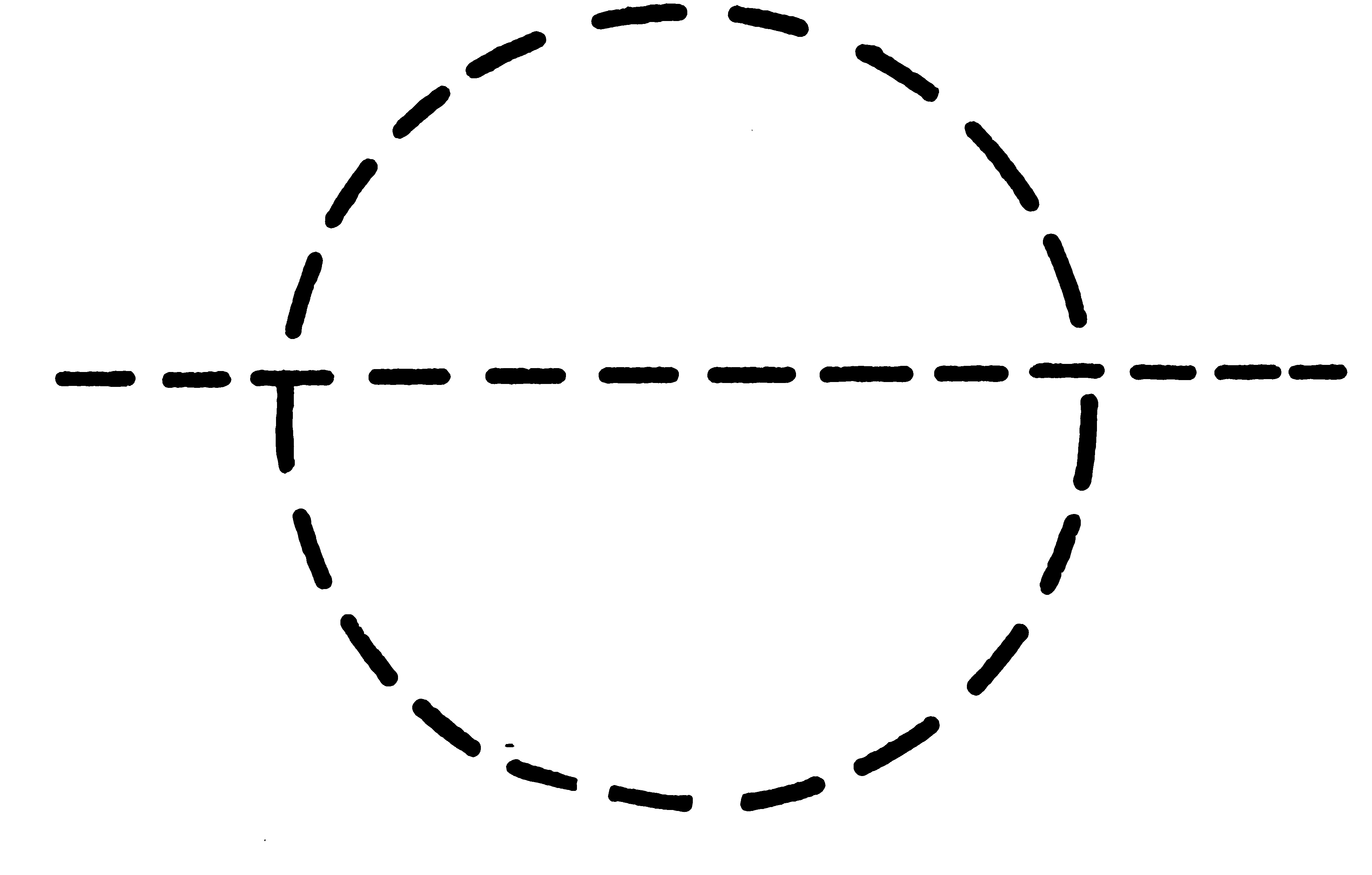 [19, 20.	Have not come into operation 2.]21.	Manner and form of application to breed cats (s. 36(2))		An application for the grant or renewal of approval to breed cats under section 36 of the Act is to contain the details required in Form 1 Parts A, B, E, F and G.22.	Other circumstances leading to refusal of approval to breed cats (s. 37(2)(f))	(1)	A local government may refuse an application for the grant or renewal of an approval to breed cats, if the local government is satisfied that an infringement notice under the Act has been issued to, and paid by, the applicant within the 12 months prior to the application.	(2)	Where a local government is satisfied that an infringement notice under the Act has been issued to the applicant within the 12 months prior to the application, but the matter has not been resolve by either payment or court proceedings, the local government may defer consideration of an application for the grant or renewal of an approval to breed cats until the matter is resolved.23.	Person who may not be refused approval to breed cats (s. 37(5))		A local government is not to refuse an application for the grant or renewal of an approval to breed cats, if the applicant — 	(a)	has attained the age of 18 years; and	(b)	has not been convicted within the previous 3 years of an offence against — 	(i)	the Cat Act 2011; or	(ii)	the Dog Act 1976; or	(iii)	the Animal Welfare Act 2002; 		and	(c)	is a current member of one of the following organisations and associations — 	(i)	the Cat Owners Association of  (COAWA);	(ii)	the Feline Control Council of  (FCCWA);	(iii)	the Australian National Cats (ANCATS).24.	Duration of approval to breed cats (s. 37(6))		An approval to breed cats, or a renewal of approval, granted under section 37 of the Act has effect for one year.25.	Certificate given to approved cat breeder (s. 39(1))		The certificate to be given by a local government to an approved cat breeder is to be in the form of Form 4.[26.	Has not come into operation 2.]27.	Infringement notice (s. 63(1))		The form of an infringement notice is Form 6.28.	Withdrawal of infringement notice (s. 65(1))		The form of withdrawal of an infringement notice is Form 7.29.	Objection (s. 69(2))		The form of an objection is Form 8.30.	Modified penalties (s. 63(2))		The penalties set out in Schedule 2 column 4 are the prescribed modified penalties for the offences in columns 2 and 3 to which the penalties correspond, for the purposes of section 63(2) of the Act.Schedule 1 — FormsForm 1 — Details to be provided under various provisionsCat Act 2011 s. 8[r. 11, 14, 21 and 25]Part A — Owner details	Cat owner’s full name   _____________________________________		Residential address   _______________________________________				       ________________________________________		Postal address		(if different from above)  _________________________________________				       ________________________________________		Age (dd/mm/yy)       ______/_______/___________		(Owner must be 18 years or older)		Contact telephone number		(home, work, mobile)		(H)________________________					(W)________________________					(M)________________________		Email address (if available)   ________________________________		Can your local government to use this email address to issue renewal notices and other relevant information?     Yes/No  						(delete one)		Alternative contact details (optional)		Name of alternative   ______________________________________		Residential address   ______________________________________	_______________________________________		Postal address		(if different from above)  _________________________________________	_______________________________________		Age (dd/mm/yy)       ______/_______/___________		(Must be 18 years or older)		Contact telephone number		(home, work, mobile)		(H)________________________					(W)________________________					(M)________________________Part B — Cat details		Address where cat is normally kept		(if different from above)  _________________________________________				    _________________________________________		Number of cats to be located at these premises	____________		Cat details		Cat’s name	__________________________		Age (dd/mm/yy)	______/_______/____________		Breed (if known)	__________________________		Colour		__________________________		Gender		__________________________		Microchip number	__________________________		Is the cat sterilised?	        Yes/No  					         (delete one)			If No:  Is the exemption granted by a veterinarian?	Yes/No  							(delete one)			Please give details of the exemption including details of issuing			veterinarian			______________________________________________________			______________________________________________________			______________________________________________________	Is the custodian a member of
	a prescribed exempt organisation 	Yes/No  						(delete one)		Please give details of the prescribed exempt organisation		_______________________________________________________		_______________________________________________________		Approved breeder? 	Yes/No  					(delete one)		Any distinguishing		features or marks?	_________________________________					_________________________________Part C — Notification of new owner		New cat owner’s name   ____________________________________				       ________________________________________		New owner’s address    _____________________________________				       ________________________________________		New owner’s contact numbers		(home, work, mobile)		(H)________________________					(W)________________________					(M)________________________Part D — Registration	Application or renewal for — 		a period of 1 year (): 		a period of 3 years (): 	Application for lifetime registration (): 	Prescribed fee for — 		a period of 1 year (): 		a period of 3 years (): 	Prescribed lifetime fee (): 		Previous local government where cat was registered		(if known)	_________________________________________				_________________________________________		Registration number		(to be issued by local government)   ________________________________Part E — Application for approved breeder	Application to be an approved breeder (): 		Breed of cats to be bred	_______________________________		______________________________________________________		Number of breeding cats to be kept at the property	__________		Description of facilities	_______________________________		______________________________________________________		Membership of prescribed organisation   _____________________		______________________________________________________Part F — Previous convictions		Do you have any convictions for offences against this Act, Dog Act 1976 or Animal Welfare Act 2002 in past 3 years? 	Yes/No  						(delete one)		If yes, please give details, specifying the date of the conviction(s), nature of the offence and the legislation involved  		_______________________________________________________		_______________________________________________________		_______________________________________________________Part G — DeclarationThe local government may refuse an application if any or all of the required information is not provided within the time period specified in the legislation.I, 	___________________________________________________________
	(person’s full name or organisation/company name)	___________________________________________________________	___________________________________________________________of 	___________________________________________________________(address)	___________________________________________________________	___________________________________________________  _______
		 (postcode)declare that the information I have provided is true and correct.I am aware that it is an offence to provide false and misleading information.Signature		_____________________________________________[A signature is not required to effect the form when the form is lodged through a local government internet site.]Further details required by local government__________________________________________________________________________________________________________________________________________________________________________________________________________________Part H — Local government use only	Registration approved (): 	•	Assigned registration number	_______________	Approved breeder (): 	•	Conditions of approval	__________________________________________	__________________________________________	__________________________________________Form 2 — Certificate of registrationCat Act 2011 s. 11(1)[r. 14]This is to certify that — Name of cat	__________________________________________Description of cat	__________________________________________
	(gender, age, sterilisation status, breed (if known), colour.)	__________________________________________Has been registered by — Name	__________________________________________
	(person’s full name or organisation/company name)Street Address	__________________________________________Suburb/Town	__________________________  Postcode _______By (insert name of local government)	__________________________________________	__________________________________________Registration number of cat	_________________________________This registration expires on ____/____/_______Form 3 — Cat control noticeCat Act 2011 s. 26(2)[r. 20]THIS IS A NOTICE to advise and inform and is NOT an infringement notice. At this stage there are no associated penalties or fines. Any further, similar incidents may result in an infringement notice and other enforcement measures with associated penalties and fines.To — Name	_________________________________________________
	(person’s full name or organisation/company name)	_________________________________________________	_________________________________________________Street Address	_________________________________________________Suburb/Town	__________________________________ Postcode _______Date and time of incident ____/____/_______     __________a.m./p.m.Cat Act 2011 s. ____	_________________________________________	(state relevant provision)		(description of offence)	_________________________________________________Cat Regulations 2012 r. ____    ____________________________________(state relevant provision)		(description of offence)	__________________________________________________Local law provision  _______    _____________________________________(state relevant provision)		(description of offence)	__________________________________________________Location of cat/sighting of cat/premises where cat confined — Street Address	__________________________________________Suburb/Town	__________________________ Postcode ________Description of cat — (distinguishing features, collar, tag, breed, gender)	__________________________________________________	__________________________________________________ACTION TO BE TAKEN	_______________________________________________________________	_______________________________________________________________	_______________________________________________________________	_______________________________________________________________Time to complete the action   _______________________________________	(if more time is needed contact the local government)Local government details	__________________________________________	__________________________________________Authorised person	__________________________________________	(name)	__________________________________________	(signature)Form 4 — Certificate of approved cat breederCat Act 2011 s. 39(1)[r. 25]This is to certify that — Name				__________________________________________
		(person’s full name or organisation/company name)				__________________________________________				__________________________________________Street Address	__________________________________________Suburb/Town	__________________________ Postcode ________Who is a member of 	__________________________________________					(insert name of any prescribed organisation(s))				__________________________________________has been granted an approval to breed cats at the following location — Street Address	__________________________________________Suburb/Town	__________________________ Postcode ________By (insert name of local government)				__________________________________________				__________________________________________This certificate is given subject to the following conditions(insert conditions, if any)				__________________________________________				__________________________________________This certificate is valid until ____/____/_______Form 5 — Warrant to enter, search and seizeCat Act 2011 s. 58[r. 26]THIS IS A WARRANT authorising an authorised person under the Cat Act 2011 to enter and search — 	Place		_____________________________________________________	Date		_____________________________________________________
		(this can include a period of time)	Time		_____________________________________________________
		(specific hours or at any time)and to seize — any catsany of the following types of cat — 			_____________________________________________________			_____________________________________________________any cats in the following circumstances — 			_____________________________________________________			_____________________________________________________any items that may afford evidence of the commission of an offence under the Cat Act 2011.THIS WARRANT CEASES to have effect — 	Date		_____________________________________________________	Time		_____________________________________________________I, _______________________________ Justice of the Peace of _________________________________________________________________ am satisfied,by an application supported by evidence on oath, that — there are reasonable grounds for suspecting that there is, at the place	something that may afford evidence of the commission of an offence 	under the Cat Act 2011;ORentry onto the place is reasonably required to investigate a suspected offence against the Cat Act 2011;ORthere are reasonable grounds for suspecting that an offence under the Cat Act 2011 is likely to be committed in respect of the cat if it is not seized.I authorise __________________________, an authorised person under Part 4 Division 3 of the Cat Act 2011, to exercise the entry, search and seizure powers set out in that Act in relation to the premises set out in this warrant, with such assistance, and using such force, as is reasonably necessary during the time referred to in this warrant.Signed.___________________________
(Justice of the Peace)	Dated   ____________________________Form 6 — Infringement notice[r. 27]Form 7 — Withdrawal of infringement notice[r. 28]Form 8 — ObjectionCat Act 2011 s. 69[r. 29]To the CEO (Relevant local government):I,   ____________________________________________________________of  ____________________________________________________________     ____________________________________________________________object to the decision of ___________________________________________
			(date)The details of that decision are ____________________________________________________________________________________________________________________________________________________________________The grounds of my objection are (details of grounds) _________________________________________________________________________________________________________________________________________________________In support of my objection I attach the following
information (list attachments) — ______________________________________________________________________________________________________________________________Dated the ________ day of._____________________________ 20__________________________________(signature of person objecting)	Contact phone no. _____________________	Note:	Section 69(2) of the Act requires an objection to be made within 28 days after the right to object arose or such further time as the local government may allow.Schedule 2 — Modified penalties[r. 30]Notes1	This is a compilation of the Cat Regulations 2012.  The following table contains information about those regulations 1a.Compilation table1a	On the date as at which this compilation was prepared, provisions referred to in the following table had not come into operation and were therefore not included in this compilation.  For the text of the provisions see the endnotes referred to in the table.Provisions that have not come into operation2	On the date as at which this compilation was prepared, the Cat Regulations 2012 r. 7, 9, 10, 19, 20 and 26 had not come into operation.  They read as follows:7.	Microchip implanters (s. 3(1))	(1)	For the purposes of the definition of microchip implanter paragraph (a) in section 3(1) of the Act, each of the following persons is prescribed — 	(a)	a veterinarian;	(b)	a veterinary nurse, as defined in the Veterinary Surgeons Act 1960 section 2.	(2)	For the purposes of the definition of microchip implanter paragraph (b) in section 3(1) of the Act, a unit of competency in microchip implantation of cats and dogs entitled “ACMMIC401A Implant microchip in cats and dogs” (provided by a registered training provider) together with one or more of the following courses (also provided by a registered training provider) — 	(a)	Advanced Certificate in Veterinary Nursing;	(b)	Certificate IV in Veterinary Nursing;	(c)	Certificate III in Animal Technology;	(d)	Certificate III in Companion Animal Services;	(e)	Certificate III in Local Government (Animal Management);	(f)	Certificate IV in Animal Control and Regulation;	(g)	Certificate IV in Animal Welfare (Regulation);	(h)	Certificate IV in Captive Animals;	(i)	Certificate IV in Companion Animal Services,		is a prescribed qualification.9.	Cats exempt from registration (s. 5(2)(c) and 9(2))		A cat that is in the custody of one of the following organisations is exempt from the registration requirements in section 5(1) of the Act and will be refused registration under section 9(2) of the Act — 	(a)	Cat Welfare Society Inc., trading as “Cat Haven”;	(b)	Royal Society for the Prevention of Cruelty to Animals (Inc) of ;	(c)	Australian Customs and Border Protection Service;	(d)	a cat management facility;	(e)	a veterinary clinic or veterinary hospital as defined in the Veterinary Surgeons Act 1960 section 2.10.	Cats exempt from wearing a tag (s. 6(2))		The owner of a cat that is being exhibited is exempt from the requirement to ensure the cat wears its registration tag in a public place in section 6(1) of the Act, but only while that cat is being exhibited.19.	Transfer of exempt cats (s. 23(3))		The provisions of section 23(1) and (2) of the Act do not apply if a cat is being transferred to an organisation or person set out in regulation 9.20.	Cat control notice (s. 26(2)(a))		A cat control notice under section 26 of the Act is to be in the form of Form 3.26.	Warrant (s. 58)		The form of a warrant is Form 5.[Local government details and logo here]Payment options:[Each local government is to detail their payment options here]Payment options:[Each local government is to detail their payment options here]Payment options:[Each local government is to detail their payment options here]Cat Act 2011Infringement noticeCat Act 2011Infringement noticeInfringement 
notice no.Alleged offenderName	Family nameName	Family nameAlleged offender	Given names	Given namesAlleged offenderor	Company name ______________________________________________	ACNor	Company name ______________________________________________	ACNAlleged offenderAddress ______________________________________________	PostcodeAddress ______________________________________________	PostcodeAlleged offenceDescription of offence ______________________________________________Description of offence ______________________________________________Alleged offenceCat Act 2011 s. orCat Regulations 2012 r. orLocal Law provisionCat Act 2011 s. orCat Regulations 2012 r. orLocal Law provisionAlleged offenceDate 	/	/20	Time 	a.m./p.m.Date 	/	/20	Time 	a.m./p.m.Alleged offenceModified penalty  $Modified penalty  $Officer issuing noticeNameNameOfficer issuing noticeSignatureSignatureOfficer issuing noticeOfficeOfficeDate Date of notice 	/	/20Date of notice 	/	/20Notice to alleged offender It is alleged that you have committed the above offence.If you do not want to be prosecuted in court for the offence, pay the modified penalty within 28 days after the date of this notice.How to payBy post	Send a cheque or money order (payable to ‘CEO [Relevant local government] — 
Cat Act 2011’) to — 	CEO [Relevant local government and address]In person	Pay the cashier at — 	[Relevant local government and address]If you do not pay the modified penalty within 28 days, you may be prosecuted or enforcement action may be taken under the Fines, Penalties and Infringement Notices Enforcement Act 1994.  Under that Act your driver’s licence and/or vehicle licence may be suspended.If you need more time to pay the modified penalty, you can apply for an extension of time by writing to the Approved Officer at the above postal address. If you want this matter to be dealt with by prosecution in court, sign here — _______________________________________
and post this notice to the CEO [Relevant local government] at the above postal address within 28 days after the date of this notice.It is alleged that you have committed the above offence.If you do not want to be prosecuted in court for the offence, pay the modified penalty within 28 days after the date of this notice.How to payBy post	Send a cheque or money order (payable to ‘CEO [Relevant local government] — 
Cat Act 2011’) to — 	CEO [Relevant local government and address]In person	Pay the cashier at — 	[Relevant local government and address]If you do not pay the modified penalty within 28 days, you may be prosecuted or enforcement action may be taken under the Fines, Penalties and Infringement Notices Enforcement Act 1994.  Under that Act your driver’s licence and/or vehicle licence may be suspended.If you need more time to pay the modified penalty, you can apply for an extension of time by writing to the Approved Officer at the above postal address. If you want this matter to be dealt with by prosecution in court, sign here — _______________________________________
and post this notice to the CEO [Relevant local government] at the above postal address within 28 days after the date of this notice.Cat Act 2011Withdrawal of infringement noticeCat Act 2011Withdrawal of infringement noticeWithdrawal no.Alleged offenderName	Family nameName	Family nameAlleged offender	Given names	Given namesAlleged offenderor	Company name ______________________________________________	ACNor	Company name ______________________________________________	ACNAlleged offenderAddress ______________________________________________	PostcodeAddress ______________________________________________	PostcodeInfringement noticeInfringement notice no.Infringement notice no.Infringement noticeDate of issue  	/	/20Date of issue  	/	/20Alleged offenceDescription of offence ______________________________________________Description of offence ______________________________________________Alleged offenceCat Act 2011 s. orCat Regulations 2012 r. orLocal Law provisionCat Act 2011 s. orCat Regulations 2012 r. orLocal Law provisionAlleged offenceDate 	/	/20	Time	a.m./p.m.Date 	/	/20	Time	a.m./p.m.CEO withdrawing noticeNameNameCEO withdrawing noticeSignatureSignatureCEO withdrawing notice[Relevant local government][Relevant local government]DateDate of withdrawal 	/	/20Date of withdrawal 	/	/20Withdrawal of infringement notice[*delete 
whichever
is not applicable]The above infringement notice issued against you has been withdrawn.If you have already paid the modified penalty for the alleged offence you are entitled to a refund.*	Your refund is enclosed.or*	If you have paid the modified penalty but a refund is not enclosed, to claim your refund sign this notice and post it to — 	CEO [Relevant local government] — Cat Act 2011	[Relevant local government and address]Signature	/	/20The above infringement notice issued against you has been withdrawn.If you have already paid the modified penalty for the alleged offence you are entitled to a refund.*	Your refund is enclosed.or*	If you have paid the modified penalty but a refund is not enclosed, to claim your refund sign this notice and post it to — 	CEO [Relevant local government] — Cat Act 2011	[Relevant local government and address]Signature	/	/20ItemSectionMatter to which section relatesPenalty1.5(1)Unregistered cat$2002.6(1)Failure to ensure cat is wearing its registration tag in public
$2003.7Removing, or interfering with, a cat’s registration tag
$2004.14(1)Failure to ensure cat is microchipped$2005.17Removing, or interfering with, a cat’s microchip
$2006.18(1)Failure to ensure cat is sterilised$2007.19Identifying a cat as sterilised that is not
$2008.23(1)Transfer of a cat that is not microchipped (and is not exempt)
$2009.23(2)Transfer of a cat that is not sterilised (and is not exempt)
$20010.24Failure to notify local government or microchip database company of a new owner

$20011.25Failure to notify local government or microchip database company of a change of details

$20012.35(1)Breeding cats, not being an approved cat breeder
$20013.41Cats not to be offered as prizes$20014.50(2)Refusal by alleged offender to give information on request
$200CitationGazettalCommencementCat Regulations 2012 r. 1, 2, 3-6, 8, 11-18, 21-25 and 27-3016 Nov 2012 p. 5537-69r. 1 and 2: 16 Nov 2012 (see r. 2(a));
Regulations other than r. 1, 2, 7, 9, 10, 19, 20 & 26: 17 Nov 2012 (see r. 2(b))CitationGazettalCommencementCat Regulations 2012 r. 7, 9, 10, 19, 20 and 26 216 Nov 2012 p. 5537-69r. 7: operative on commencement of the Veterinary Surgeons Amendment Regulations (No. 3) 2012 r. 4 (see r. 2(c));
r. 9, 10, 19, 20 and 26: 1 Nov 2013 (see r. 2(d))